ORDEN DEL DÍA, JUEVES 6 DE MARZO DE 2014.Grupo de Coordinación.17.00 h    Gran Vía 20   7ªPlanta    Sala 1Lectura del acta de la sesión anterior y del borrador de la Exposición.Organización de la Final Open Week:          -Comisión encargada (documento de comisiones).	-Lugar de celebración.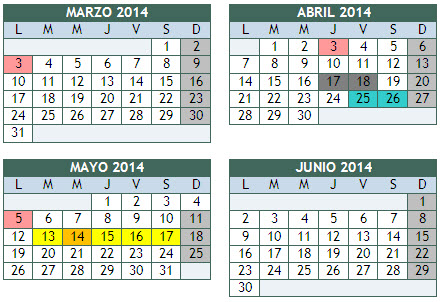 -Actividades/talleres que presenta   cada Centro.-Resto de objetos.                   -Estructura.               -Montaje.-Cierre.Otras cuestiones.NOTAS PARA LA EXPOSICIÓN FINAL:Hora/DíaActividadEncargada/asObservaciones